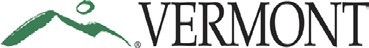 Agency of AdministrationVERMONT BOARD OF LIBRARIESMay 19th, 20202:00 p.m. – 4:00 p.m.This meeting will be conducted Virtually via Microsoft TeamsJoin Microsoft Teams Meeting+1 802-552-8456   (Toll)Conference ID: 968 302 283#AGENDA Board members: Bruce Post (Board Chair), Deborah Granquist (Vice Chair), Jason Broughton (Secretary).Maxie Ewins, Tom Frank, Linda SaarnijokiPast members: Josh Fitzhugh, Rebekah IrwinTimeAgenda ItemTopicPersonnel2:00Call to Order, Introductions,Review Meeting MinutesBruce Post, Chair2:05Public to be heard(Items not on the agenda)Bruce Post, Chair2:10Geographic NamingUpdates on Geographic NamingWebsite, Geographic Naming protocols, and procedure discussionCherie Yeager, Executive Secretary to the State Librarian & Lauren Wallace, Technical Services Librarian2:45Department of Libraries, State Librarian & Commissioner of LibrariesProjects, Plans, Updates, AnnouncementsJason Broughton, State Librarian3:15COVID-19 & Vermont LibrariesVermont Libraries Bruce Post, ChairJason Broughton, State Librarian4:00Meeting AdjournmentBruce Post, Chair